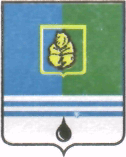 ПОСТАНОВЛЕНИЕАДМИНИСТРАЦИИ  ГОРОДА  КОГАЛЫМАХанты-Мансийского автономного округа - ЮгрыОт «25»     июня    2014 г.                                                                 		№1507О создании совета по вопросамразвития инвестиционной деятельностив городе КогалымеВ соответствии с Федеральным законом от 25.02.1999 №39-ФЗ                    «Об инвестиционной деятельности в Российской Федерации, осуществляемой в форме капитальных вложений», Федеральным законом от 06.10.2003                 №131-ФЗ «Об общих принципах организации местного самоуправления в Российской Федерации», в целях создания условий для улучшения инвестиционного климата, обеспечения стабильных условий осуществления инвестиционной деятельности в городе Когалыме на среднесрочный и долгосрочный период:1. Создать совет по вопросам развития инвестиционной деятельности в городе Когалыме (далее – Совет).2. Утвердить:2.1. Состав Совета согласно приложению 1 к настоящему постановлению; 2.2. Положение о Совете согласно приложению 2 к настоящему постановлению.3. Управлению экономики Администрации города Когалыма (В.И.Кравец) направить в юридическое управление Администрации города Когалыма текст постановления и приложение к нему, его реквизиты, сведения об источнике официального опубликования в порядке и сроки, предусмотренные распоряжением Администрации города Когалыма от 19.06.2013 №149-р «О мерах по формированию регистра муниципальных нормативных правовых актов Ханты-Мансийского автономного                    округа – Югры» для дальнейшего направления в Управление государственной регистрации нормативных правовых актов Аппарата Губернатора                      Ханты-Мансийского автономного округа – Югры.4. Опубликовать настоящее постановление и приложение к нему в газете «Когалымский вестник» и разместить на официальном сайте Администрации города Когалыма в сети Интернет (www.admkogalym.ru).5. Контроль за выполнением постановления оставляю за собой.Исполняющий обязанностиглавы Администрации города Когалыма			    А.Е.ЗубовичПриложение 1к постановлению Администрациигорода Когалымот 25.06.2014 №1507Состав совета по вопросам развития инвестиционной деятельности в городе Когалыме(далее – Совет)_______________________Приложение 2к постановлению Администрациигорода Когалымот 25.06.2014 №1507Положение о совете по вопросам развития инвестиционной деятельности в городе Когалыме (далее – Положение)Общие положения1.1. Совет по вопросам развития инвестиционной деятельности в городе Когалыме (далее - Совет) является постоянно действующим совещательным органом.1.2. Совет в своей деятельности руководствуется действующим законодательством Российской Федерации, законодательством Ханты-Мансийского автономного округа - Югры, нормативными правовыми актами Администрации города Когалыма, Думы города Когалыма, настоящим Положением.1.3. Совет в своей деятельности основывается на принципах эффективного взаимодействия и конструктивного диалога с участниками инвестиционного процесса в городе Когалыме, открытости, инициативности, свободного обсуждения и коллективного решения вопросов, учета общественно значимых интересов при решении проблем реализации муниципальной инвестиционной политики.1.4. Для целей настоящего Положения применяются понятия:- инвестиционный проект - в соответствии с Федеральным законом от 25.02.1999 №39-ФЗ «Об инвестиционной деятельности в Российской Федерации, осуществляемой в форме капитальных вложений»;- инвестиционная площадка, инвестор – в соответствии с постановлением Правительства Ханты-Мансийского автономного округа – Югры от 27.12.2013 №590-п «О регламенте по сопровождению инвестиционных проектов в Ханты-Мансийском автономном округе – Югре;- куратор инвестиционного проекта - сотрудник Администрации города Когалыма, ответственный за оказание содействия инвестору в решении вопросов, касающихся проведения подготовительных, согласительных и разрешительных процедур в Администрации города Когалыма.Основные функции и права Совета2.1. Совет в пределах своей компетенции:2.1.1. На заседаниях Совета рассматривает обращения инвестора об оказании муниципальной поддержки инвестиционной деятельности;2.1.2. Рассматривает споры по вопросам оказания муниципальной поддержки инвестиционной деятельности, в том числе внесение изменений в действующие инвестиционные соглашения (договоры);2.1.3. Подготавливает предложения о совершенствовании механизмов привлечения инвестиций в город Когалым, в том числе совершенствования нормативных правовых актов Администрация города Когалыма, Думы города Когалыма;2.1.4. Осуществляет взаимодействие инвестора с некоммерческой организацией «Фонд развития Ханты-Мансийского автономного округа – Югры», с отраслевыми департаментами и службами, рабочими группами в органах исполнительной власти Ханты-Мансийского автономного округа - Югры, по вопросам отбора и реализации инвестиционных проектов;2.1.5. Осуществляет анализ обращений инвесторов по вопросам поддержки и развития инвестиционной деятельности в городе Когалыме;2.1.6. Разрабатывает рекомендации структурным подразделениям Администрации города Когалыма в вопросах совершенствования деятельности, направленной на создание условий для привлечения инвестиций в экономику города Когалыма.2.1.7. Назначает куратора инвестиционного проекта. Куратор инвестиционного проекта оказывает информационно-консультационное сопровождение инвестиционного проекта путем:- обеспечения инвестора информацией о возможностях размещения инвестиционного проекта (инвестиционных площадках, существующих предприятиях, готовых рассматривать предложения о сотрудничестве и т.д.), информацией о социально-экономическом положении, кадровом потенциале города Когалыма, транспортных схемах, природных ресурсах и т.д.;- обеспечения посещения инвестором инвестиционных площадок, помощь в организации и проведении переговоров (с Администрацией города Когалыма, Думой города Когалыма, с энергетическими компаниями, потенциальными партнерами и т.д.);- предоставления исчерпывающей информации о возможных инструментах поддержки инвестиционной деятельности;- консультирования инвестора по вопросам, связанным с реализацией инвестиционного проекта, о потенциальных возможностях, которые инвестор может использовать при реализации инвестиционного проекта (кооперация с существующими предприятиями, функционирующими в городе Когалыме и т.д.);- размещения презентации инвестиционного проекта на официальном сайте Администрации города Когалыма (www.admkogalym.ru), на Инвестиционном портале Ханты-Мансийского автономного округа - Югры с целью информирования заинтересованных лиц.Куратор инвестиционного проекта оказывает организационное сопровождение инвестиционного проекта в:- размещении инвестиционного проекта на инвестиционной площадке;- оформлении прав на земельный участок под строительство объекта;- согласовании проектной документации на строительство объекта, получении разрешения на строительство объекта и сдачи его в эксплуатацию;- оформлении прочей разрешительной документации, необходимой для реализации инвестиционного проекта.2.2. Совет имеет право:- запрашивать от территориальных органов, федеральных органов исполнительной власти, органов государственной власти Ханты-Мансийского автономного округа - Югры, органов местного самоуправления информацию по вопросам, входящим в компетенцию Совета;- приглашать представителей общественности, научных и деловых кругов, представителей структурных подразделений Администрации города Когалыма, муниципальных казённых учреждений, наделённых полномочиями органов местного самоуправления, не являющихся членами Совета, заинтересованных в рассмотрении вопросов, выносимых на рассмотрение Совета;- создавать рабочие группы для подготовки материалов, проектов решений по вопросам, входящим в компетенцию Совета;- разрабатывать и вносить на рассмотрение Администрации города Когалыма рекомендации в виде аналитических и информационных материалов, проектов и иных документов.Организация деятельности Совета3.1. Совет формируется из представителей Администрации города Когалыма, Думы города Когалыма, представителей предпринимательского сообщества. Состав Совета утверждается и изменяется соответствующим постановлением Администрации города Когалыма.3.2. В состав Совета входят: председатель Совета, заместитель председателя Совета, секретарь Совета, члены Совета.3.3. Совет возглавляет председатель Совета.3.4. Председатель Совета:- руководит деятельностью Совета, определяет перечень, сроки и порядок рассмотрения вопросов на заседании Совета;- распределяет обязанности между членами Совета;- подписывает протоколы заседания Совета, выписки из протоколов заседания Совета.3.5. В отсутствие председателя Совета его обязанности исполняет заместитель председателя Совета.3.6. Секретарь Совета:- осуществляет подготовку материалов к заседаниям Совета;- ведет протоколы заседаний Совета, оформляет и рассылает их членам Совета;- уведомляет членов Совета о месте, дате, времени проведения заседания Совета;- ведет учет решений Совета и контроль их исполнения;- организует хранение материалов деятельности Совета, в том числе оригиналов протоколов, решений Совета;3.7. Заседания Совета проводятся по мере необходимости.3.8. Заседание Совета считается правомочным, если на нем присутствуют более половины членов Совета.3.9. Члены Совета участвуют в заседаниях Совета и создаваемых ими рабочих группах для подготовки материалов, проектов решений по вопросам, входящим в компетенцию Совета лично. В случае, если член Совета не может принять личное участие в заседании, он имеет право принять участие через своего представителя или направить свое письменное мнение по рассматриваемым вопросам на имя секретаря Совета, которое учитывается при подсчете голосов.3.10. Решения Совета принимаются большинством голосов присутствующих на заседании членов Совета и оформляются протоколом заседания Совета. В случае равенства голосов решающим является голос председательствующего на заседании Совета. Член Совета, имеющий особое мнение по рассматриваемому вопросу, вправе изложить его в письменном виде. Особое мнение члена Совета прилагается к протоколу.3.11. Решения Совета носят рекомендательный характер.3.12. Обеспечение деятельности Совета осуществляет управление экономики Администрации города Когалыма.Пальчиков Николай Николаевич-Глава города Когалыма, председатель Совета;СтепураВладимир Иванович-глава Администрации города Когалыма, заместитель председателя Совета;Спиридонова Юлия Леонидовна-заместитель начальника управления экономики, секретарь СоветаЧлены Совета:Зубович Александр Евгеньевич-первый заместитель главы Администрации города Когалыма;Черных Татьяна Ивановна -заместитель главы Администрации города Когалыма;Мартынова Ольга Валентиновна-заместитель главы Администрации города Когалыма;Кравец Вера Ивановна-начальник управления экономики Администрации города Когалыма; Авренюк Николай Николаевич-начальник отдела архитектуры и градостроительства Администрации города Когалыма;Низамова Людмила Геннадьевна-начальник отдела развития жилищно-коммунального хозяйства Администрации города Когалыма;КовальчукАлексей Валериевич-председатель комитета по управлению муниципальным имуществом Администрации города Когалыма;Рыбачок Марина Геннадьевна-председатель комитета финансов Администрации города Когалыма;Гаврилюк Елена Юрьевна-директор муниципального казённого учреждения «Управление капитального строительства города Когалыма»;МорозовАлександр Александрович-директор муниципального казённого учреждения «Управление жилищно-коммунального хозяйства города Когалыма»; Депутаты Думы города Когалыма-по согласованию.Кирзнер Юрий Маркович-председатель Некоммерческого партнерства «Союз предпринимателей Когалыма»;Домбровский Ярослав Александрович-генеральный директор общества с ограниченной ответственностью «Арена» (по согласованию);Зверев Александр Фёдорович-директор общества с ограниченной ответственностью «Сантехсервис» (по согласованию);Ильиных Андрей Викторович  -директор общества с ограниченной ответственностью «Престиж-А» (по согласованию);Ломаев Евгений Владимирович   -индивидуальный предприниматель (по согласованию); Мирзаголова Ольга Петровна-индивидуальный предприниматель (по согласованию).Остапенко Наталья Вячеславовна-индивидуальный предприниматель (по согласованию);Храмов Анатолий Анатольевич-директор общества с ограниченной ответственностью «ПрофСвет» (по согласованию);Толстихин Николай Викторович-индивидуальный предприниматель (по согласованию);Аюпов Эдуард Ленисович-заместитель руководителя Когалымского городского отделения общероссийской общественной организации малого и среднего предпринимательства «Опора России» (по согласованию);Новосёлов Алексей Анатольевич-генеральный директор ООО «Гидроимпульс» (по согласованию);Брыксин АлександрАлександрович-представитель ООО «Окружной бизнес – инкубатор» (по согласованию);Бутенко АндрейВасильевич-Директор ООО «Профит» (по согласованию)